Professional Licensure DisclosureThe Patrick & Henry Community College Associate Degree Nursing program meets the Virginia Board of Nursing educational requirements  in the Commonwealth of Virginia. The Associate Degree Nursing Program has been awarded conditional approval with terms and conditions at this time by the Virginia Board of Nursing.There are 41 territories participating in the National Council of State Boards of Nursing (NCSBN) National Licensing Compact (NLC) to allow nurses licensed in one state to provide nursing care across state lines in other compact states. You may access more information regarding the Nurse Licensure Compact and the Enhanced NLC here. 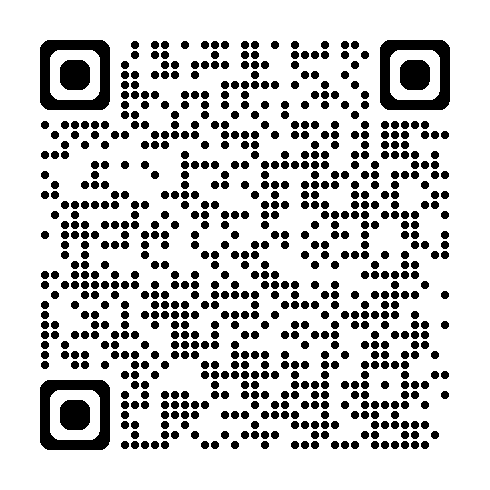 The Uniform Licensing Requirements (ULRs) are found here.  You may access the following links for more information about Nurse Licensure Compact (NLC)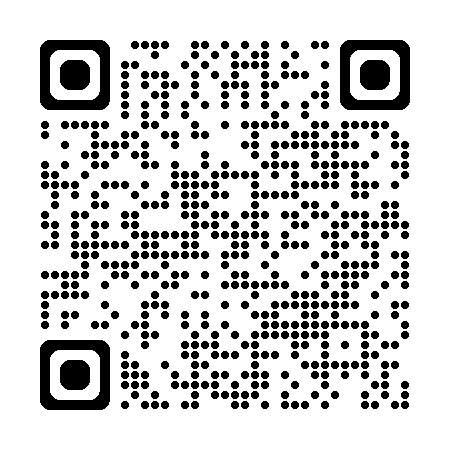 Prospective and current students are strongly encouraged to evaluate all state requirements in jurisdictions where they intend to practice nursing. You may access information regarding licensure requirements by state through this link. 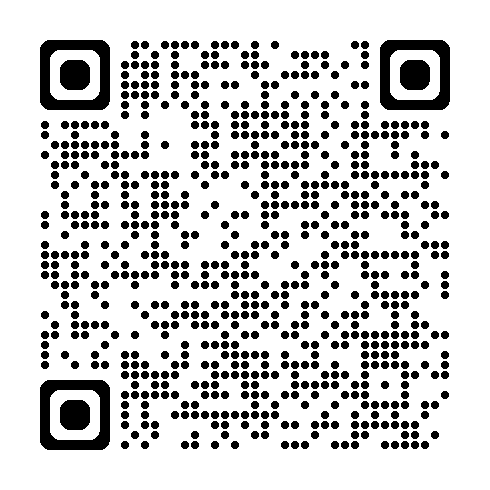 *State licensure or certification can vary from state to state, depending on each state’s laws and regulations. The licensure/certification agencies in each respective state or territory has responsibility for establishing requirements for licensure and certification. The respective regulatory agencies in each state/territory are ultimately responsible for overseeing the educational and non-educational requirements for licensure or certification. This disclosure does not provide a guarantee that any state or territory will approve or deny any application for licensure or certification.P&HCC ProgramMeets Educational Requirements for Licensure*Does Not Meet Educational Requirements for LicensureAssociate Degree Nursing Virginia North Carolina AlabamaAlaska Arizona Arkansas CaliforniaColorado Connecticut DelawareDistrict of Columbia Florida Georgia Hawaii Idaho Illinois Indiana Iowa Kansas Kentucky Louisiana Maine MarylandMassachusetts Michigan Minnesota Missouri Mississippi Montana Nebraska Nevada New Hampshire New Jersey New Mexico New York North Dakota Oklahoma Ohio Oregon Pennsylvania Rhode Island South CarolinaSouth DakotaTennessee Texas Utah Vermont Washington West Virginia Wisconsin Wyoming